«С голубого ручейка начинается река…»Итоговое мероприятие по проекту.Действующие лица: Ручеёк, Ветродуй, Огневица – взрослые                                     Сорока,  дети подг.группы.Дети входят в зал под «Лесной марш» П.Синявского, перестраиваются.1 ребёнок:  Природу нужно уважать,
                      Она нам всем – родная мать.
                      Она заботится о нас.
                      Всегда спасает в трудный час.2 реб.:      Она нас поит, кормит, греет
                  Всегда жалеет и лелеет.
                  Нас любит, как родных детей
                  А чем мы отвечаем ей?3 реб.: Мы все должны её хранить,
             Беречь, любить и не забыть,
            Да, не забыть в недобрый час
            Что лишь одна она у нас!  (автор - Алла Зеленина)  Дети садятся. «Прилетает» сорока, кружит.Сорока: Вы всё поёте да стихи читаете, а даже не знаете, какая в лесу беда случилась! Волшебный Ручеек не журчит, звери и птицы погибают, а деревья и травы сохнут!Девочка: Как же это случилось?Сорока: Злой Ветродуй и девица Огневица захватили наш Лес, намусорили и Волшебный ручеек зачах.Мальчик: Мы поможем Лесу и спасём Волшебный Ручеек.Сорока: А не боитесь? Ведь Огневица с Ветродуем такие злые!Мальчик: Ты разве не знаешь, что добро всегда побеждает зло? Вперёд, друзья!Звучит «Лесной марш» Синявского. Декорации «мертвого» леса.Девочка: Как мрачно кругом…Мальчик: Везде мусор, сухие ветки и ни одного живого существа.Раздаётся гром. Вбегает Ветродуй, исполняя своеобразный танец вихря. 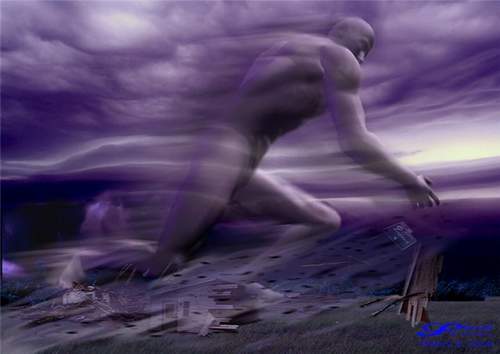 Ветродуй: Мчится вихрь издалека,
                   Ветер гонит облака;
                   Вдоль дороги пыль, как дым,
                   Мчится облаком сухим. (Н.Огарев)                                                                                                       Лес устал от меня,                                                                                                                                Лес для меня – западня.                                                                                                                                     Так ответьте же мне – каким ветром                                                                                                       Занесло вас ко мне в эти дебри?Девочка: Мы пришли освободить Волшебный ручеек. Уходи, Ветродуй, довольно уже ты намусорил в  нашем Лесу!Ветродуй: Намусорил? А разве может ветер мусорить? Я раздуваю только то, что осталось от людей. Это не ветер, а человек не убирает мусор в лесу.Мальчик: Ты прав, но как же нам исправить эту ошибку? Ветродуй: Покажите, как нужно собирать мусор и вашему примеру последуют многие.ЭСТАФЕТА: «СОБЕРИ  МУСОР»ИГРА : «ВЕТРОДУЙ   И  ДЕТИ»Ветродуй: Я восхищён вами. Только такие , как  вы смогут сохранить чистоту в лесу. Но лес спасёт не только чистота, но и бережное к нему отношение.Мальчик: Как это понимать?Ветродуй: А вот об этом вам Волшебный ручеёк расскажет. А мне пора в поле лететь!Звучит музыка леса (фонограмма).Мальчик: Где же нам Ручеёк отыскать?  И спросить –то не у кого…Девочка: Я придумала! Заведём хоровод, про Ручеёк песню споём, может он нас услышит!ПЕСНЯ- ХОРОВОД «РУЧЕЁК», сл. и муз. Г.Крайновой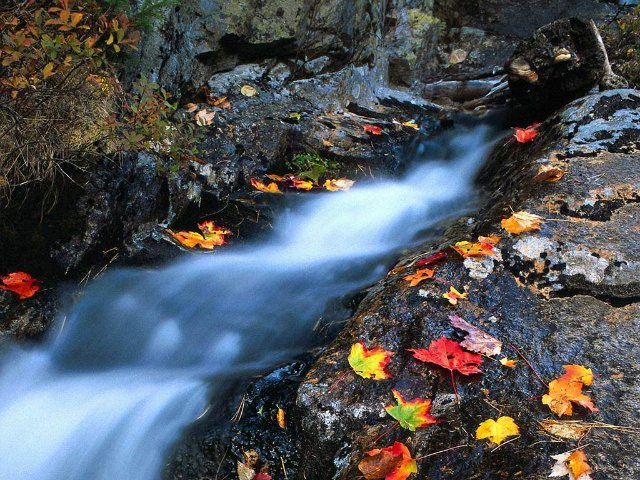 После песни появляется Ручеёк, грустный и грязный.Ручеёк: Здравствуйте, ребята! Я очень рад, что вы в наш Лес  пришли, от мусора его отчистили, вы такие добрые!Девочка: А почему ты такой грустный, Ручеёк?Ручеёк: В нашем Лесу хозяйничает злая Огневица. Она сжигает деревья, сушит травы и цветы, испепеляет всё кругом. Я тоже скоро совсем высохну и некому будет землю увлажнять.Мальчик: Мы прогоним её из Леса! Вперёд, ребята!Дети встают парами. ИГРА «РУЧЕЁК» (Ручеёк играет вместе с детьми) Ребята обхватывают друг друга за пояс и становятся гуськом вдоль весеннего ручья. Все поют:Разлился родничок,
Золотой рожок.
У-ух!
Разлился ключевой,
Белый, снеговой.
У-ух!
По мхам. По болотам,
По гнилым колодам.
У-ух!Затем боком стараются перепрыгнуть ручей, не коснувшись воды. Но при этом мешает своему соседу. Тот, кто коснется воды, из игры выбывает. Раздаётся громкая музыка. Входит девица – Огневица, обходит зал, смотрит  грозным взглядом.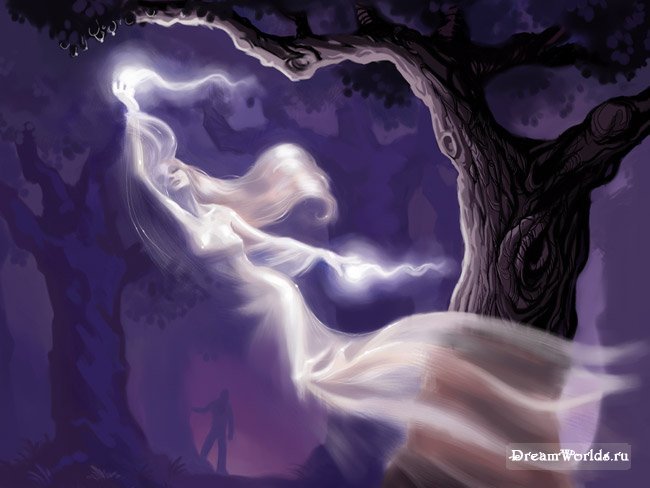 Огневица: Кто вы такие и зачем пришли в мой Лес?Мальчик: Мы хотим освободить Лес от гибели, а ты вредишь, огонь и засуху несёшь! Уходи!Огневица:  Ах, вот в чем дело! Не я виновата в этом, а человек, который не бережёт природу. Так что вы сами убирайтесь по-добру, по-здорову, а то я вас испепелю!Девочка: Не ругайся, Огневица! Мы хотим исправить ошибки людей. Помоги нам, пожалуйста, а то в лесу так грустно, вот послушай.1.Человек идет скучает
   В одиночестве в лесу,
   По дороге не встречает
   Ни оленя, ни лису...

2.Не летит пчела на клевер,
   Уток нету в камышах...
   Вместо птиц китайский плеер
   Заливается в ушах.

3.Не цветет в траве фиалка.
   Рыбы нет в глубинах рек.
   Слева – свалка, справа – свалка,
   Посредине – человек.
            Что стоишь – глядишь уныло?
            Раньше думать надо было!  (А. Игнатова )Огневица: Вот-вот! Раньше надо было думать! Не уйду!Ручеёк: Может, ты испытаешь ребят, Огневица? Дай им шанс.Огневица: Так и быть, выполните три задания – уйду восвояси, а не выполните – вас всех в угольки превращу! Первое задание – отгадайте загадки.ЗАГАДКИ:1. Все обходят это место:
                       Здесь земля, как будто тесто;
                       Здесь осока, кочки, мхи
                       Нет опоры для ноги.      (Болото)2. Шар воздушный золотой
   Над рекой остановился,
   Покачался над водой,
   А потом за лесом скрылся.     (Солнце)3. В голубенькой рубашке
   Бежит по дну овражка.    (Ручеек)4. Дом со всех сторон открыт,
   Он резною крышей крыт.
Заходи в зеленый дом,
Чудеса увидишь в нем.   (Лес)Огневица: Что ж, следующее испытание – спасти лесных зверей. ЭСТАФЕТА «СПАСАТЕЛИ» (дети делятся на 2 команды. В руках малые шарики. Каждый кидает шариком в обруч. Сколько шариков попадёт в обруч – столько животных спасено. Выбирают зверей и вешают????????? на «дерево»).Огневица: Ну, это слишком просто! И последнее – самое сложное задание: прочитайте, что здесь написано. «ТЕРЕБИГЕ  СЕЛ!»Мальчик: Очень просто! Здесь написано «Берегите лес»!Огневица: Ах, так! Просто! Я передумала – не уйду и всё, что тогда делать будете?Ручеёк: Песню будем петь, правда, ребята? Ведь дружба помогает преодолеть все препятствия!ПЕСНЯ «С ГОЛУБОГО РУЧЕЙКА НАЧИНАЕТСЯ РЕКА…» из м/ф «Крошка Енот» , муз. В.ШаинскогоОгневица: Видно не суждено мне властвовать в Лесу. Правда ваша: сердце Леса – в чистом Ручейке и чистой душе Человека.Ручеёк: Вновь я стал чистым и звенящим. Скоро побегу я через Лес, питая водой землю и зацветёт всё, и будут звери и насекомые жить в Лесу и радовать всех нас.Дети (по очереди): Берегите, люди, лес
                                 Гладь озёр и синь небес.
                                 И цветы вы берегите
                                 Их охапками не рвите.                                  Вы природу охраняйте
                                  И костры не разжигайте.
                                  Не ломайте тонких веток,
                                  Не пугайте птичьих деток.                                   Грибы, ягоды берите,
                                   Но в лесу вы не сорите.
                                   Вы в лесу – всего лишь гости,
                                   Злые вы замашки бросьте.                                  Родники вы охраняйте,
                                  Ручейки не засоряйте.
                                  И тогда тебе и мне
                                  Природа всё воздаст вдвойне!!!  (автор - Дима Рагозин)Ручеек: Пора прощаться нам. Вам – в детский сад возвращаться, а мне в лес,  у меня забот много. До встречи в Лесу!Звучит песня «Улыбка». Дети выходят из зала.Авторы: Сахарова Мария Александровна,Ланцова Надежда Владимировна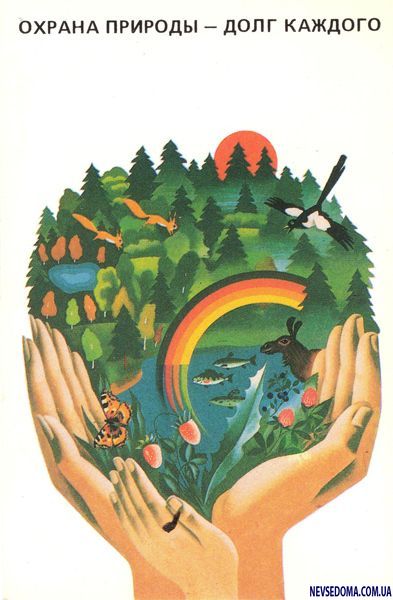 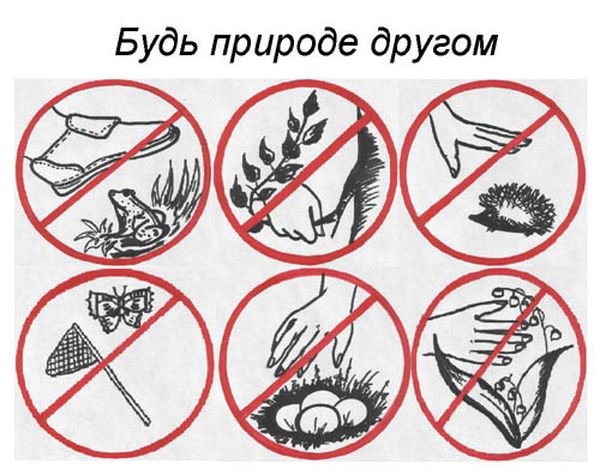 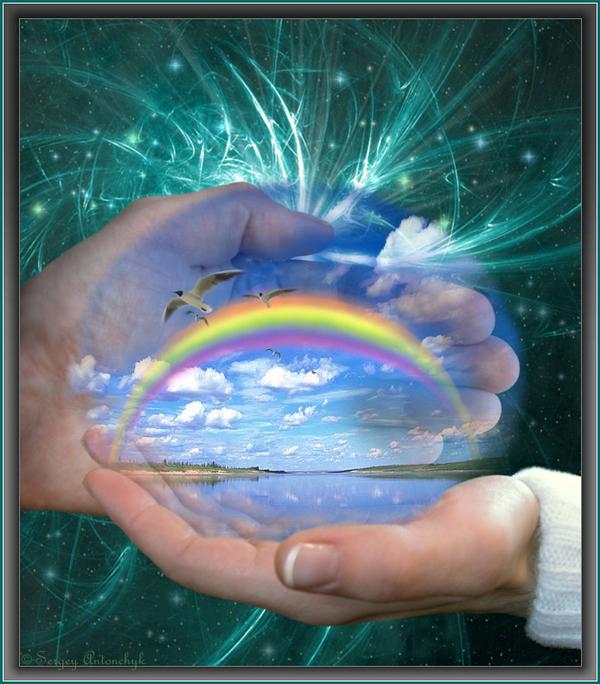 